北陸GID研究会事務局　行(形成再建外科・美容外科教室)　（E-mail：prs@med.u-toyama.ac.jp）2022年 　　月　　 日　　第２回北陸GID研究会　参加申込書（〆切8/23）　　　事業所名　　　　　　　　　　　 　　　　   　　　　　　　　　　　 　　　住　　所　〒　　                　　                    　　         　連 絡 先　TEL　　　　　　　　 　　　 　　FAX　　　　　　　　 　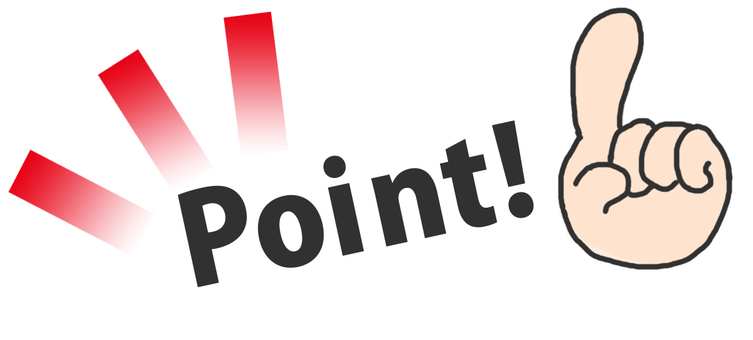 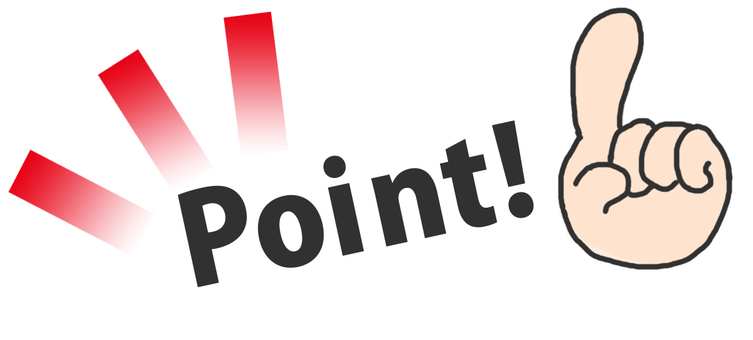 注1:アドレスは明確に記入してください。（例：数字とアルファベットの区別など）注2：g mailやYahoo等の容量の大きいメールに対応できるアドレスレスの使用をおすすめします。注3:大量送信者へのブロック設定があるアドレスの使用はお控えください。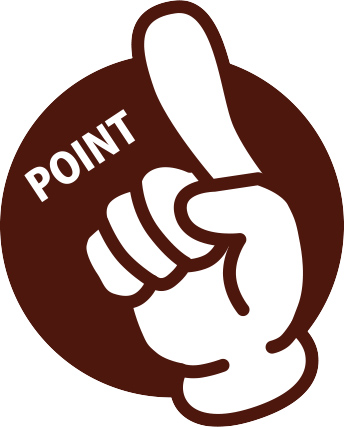 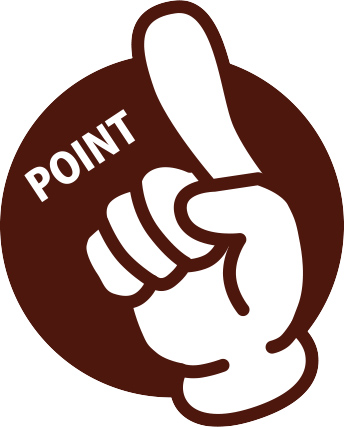 　参加費(お一人1,000円)は、以下指定振込口座にご入金をお願いいたします。参加申込後、3日以内のご入金にご協力ください。北陸銀行　呉羽支店　普通　口座番号6092906　北陸GID研究会　 　 当院の医療従事者は、参加申込書と参加費を北陸GID研究会事務局(形成再建外科・美容外科教室)までご持参ください。（事前申込）※振込み確認後、ZoomのミーティングID等をお送りいたします。※ご記入いただきました情報は当日の出席確認及び次回案内書の送付に利用いたします。所属部署アドレス参加方法(〇で囲んでください。)会　場Zoom会　場Zoom会  場Zoom会  場Zoom